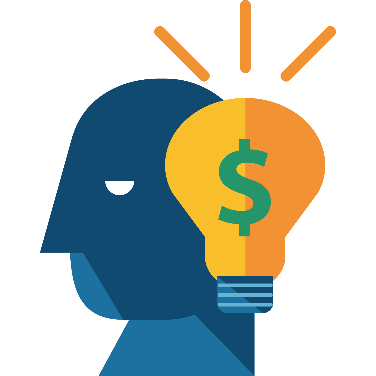 SMART GOALS FOR STARTUPSmm/dd/yyyyGOAL TITLEDATE PREPAREDmm/dd/yyyyGoalDATE LAST REVIEWEDSSpecificWhat do I want to accomplish?
Why do I want to accomplish this?
What are the requirements?
What are the constraints?Win six new business accountsMMeasurableHow will I measure my progress?
How will I know when the goal is accomplished?We know to get to six, we need to have 12 proposals, 24 pitches, and 48 warm prospectsAAchievableHow can the goal be accomplished?
What are the logical steps I should take?Last year, we averaged five new business accounts during the same time frame, and we have been growing at 20%; this revised goal feels achievableRRelevantIs this a worthwhile goal?
Is this the right time?
Do I have the necessary resources to accomplish this goal?
Is this goal in line with my long term objectives?The number and size of the accounts we win each quarter tie directly to our top and bottom linesTTime-BoundHow long will it take to accomplish this goal?
When is the completion of this goal due?
When am I going to work on this goal?We measure our performance quarterly, which is incredibly important for staffing, budgets, and contingency planning